Tracking of versionsThis document is based on the ECO Platform’s guidance „Audit and Verification Guidelines for ECO EPD Programme Operators, chapter 4 „core checklist on verification“, version 3.2 of July 2020. At the end of the document an overview matrix showing the assignment in the respective numbering systems can be found. It also includes verification requirements launched by the German Ministry (Bundesministerium BBSR) to fulfil application criteria for the database OEKOBAUDAT.Additional criteria of Bau EPD GmbH following decisions of the PCR panel are included. The document must be used as a template for the verification report.  Verifiers may add additional issues but must not shorten the list.  Additional comments must be indicated in M-document 19a. Alternatively the commenting can be done in M-document 19a and the document on hand can be used for the final report. For a transition period until October 2022 both versions EN15804:2012+A2:2019 and EN15804:2012+A1:2013 are valid. The EPD must be verified against either one complete version. The version must be stated.Report on verificationof the Austrian Bau-EPD Ltd. (Bau-EPD GmbH) Environmental Product Declaration 
EPD-Company-YYYY-00 for Product by Company/Holder of DeclarationAs per EN 15804:2012+A2:2019			As per EN 15804:2012+A1:2013			Initial report		Date:Intermediate report Nr.                        	__	Date:Final report		Date:List of data packages submitted for the evaluation:Inventory documents, project report, EPD documents, additional documents, DATEVerification statement:We hereby confirm as independent verifiers that the Environmental Product Declaration EPD-20XX-Y prepared for product XXX of company XXX and the related project report have been examined in detail.No relevant deviations from the applicable requirements according to ÖNORM EN 15804 as well as CEN TR 16970 (as far as its interpretations have been adopted by the ECO Platform) as well as the general programme guidance (for A2: MS-HB and M-documents, for A1 according to the basic document, LCA rules-PKR Part A) and corresponding product category rules on the appropriate standard basis (PKR Part B - XXX - X.Y.Z) of Bau EPD GmbH were found. All checkpoints from the ECO Platform checklist were positively ticked off. The documentation of the verification process (comments of the verifiers, answers and improvements of the assessment team) is available at the verifier team and will be kept for at least 10 years.The company-specific data were checked for plausibility and consistency. The owner of the EPD is responsible for its factual integrity.The project report on the LCA and other environmentally relevant aspects is filed with the Bau EPD GmbH team (verifier, balancer). M-Document 19a was used and is attached to the report/was not used.Name and signature ofExternal inspector 1 – Name/Institution				Place and dateExternal inspector 2 – Name/Institution				Place and dateVerification of the project report:Checklist: This checklist is applicable for EPDs according to both current versions of the core PCR: EN15804:2012+A1:2013 and EN15804:2012+A2:2019.Where differences occur in requirements or references, the checklist is divided, to accommodate these.Clauses that are therefore not relevant can be crossed out.The following issues must be checked. The check consists of checking if the issue is described in the LCA project report and if it is line with the requirements and guidelines in the applicable reference (EN15804, other standards or a PCR). Most issues are mandatory to check, some can be optional. If the issue is in line with the requirements and/or accepted by the verifier, the box “done” can be ticked.The verifier shall report any deviations from the requirements. The dialogue between verifier and LCA practitioner should be made transparent as well as any improvements made during the verification process. This can be done separately from the checklist (M-Document 19a is referenced below the checklist).Note: many verifiers prefer to use M-Doc 19a. Therefore, in M-Doc 19 template file the verification column is filled with a default “checked and approved” to save time. If M-Doc 19a is not used, the default shall be adapted and comments must be filled in.Note: ECO Platform Chapters 6.1.1 to 6.2.2 are from the draft version of the ECO Platform checklist dated 18.7.2022. Final numbering in the numbering system of Bau EPD will be done after official publication by the ECO Platform. The list can be used for verification as it is until further notice.Dialogue between verifier/programme operator and EPD owner/practitioner as per M-document 19a: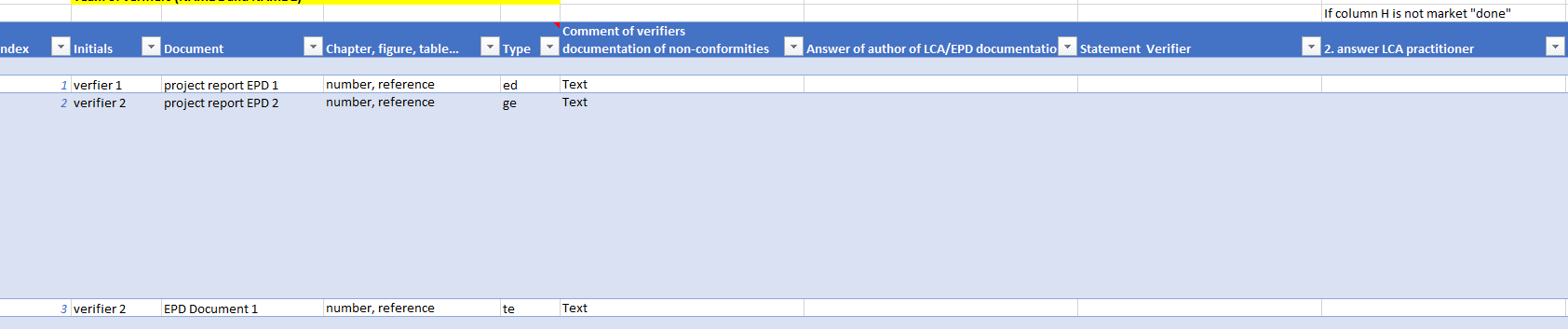 Verification of the EPD document:Checklist:This whole section is mandatory to verify. The format of an EPD must comply with EN 15804 ch.7 and EN 15942. Bau-EPD GmbH provides a corresponding format template on the webpage. All data that is included in the master Excel Table (that is based on the ITM information transfer matrix) should somewhere be documented in the EPD.Note:ECO Platform has developed a “Best Practice example” for the EPD format. This document does not show or require a common design; it merely describes the agreed content of an EPD for members of the ECO Platform. In addition to the EPD content requirements of EN 15804 ch.7 and EN 15942 this includes:A statement of the applied background database and software,A description of representativity in average EPD,A table for declaring biogenic carbon to be applied when the program operator includes this in the PCR,A place for additional impact or LCI indicators,A place for additional environmental information dependent on the applicable PCRAll EPD of Bau EPD GmbH follow this list of content.Dialogue between verifier/programme operator and EPD owner/practitioner as per M-document 19a:Overview matrix showing the assignment of ECO-Platform checklist points to BAU EPD GmbH checklist points:Note: the table is currently not up to date, as Chapter 6 Energy is currently being worked on by the ECO Platform. Will be updated in autumn 2022.Part 1: Project reportPart 2: EPD-DocumentVersionKommentardate1.0Introduction of version numbers and tracking of versions. Addition of information blocks concerning submitted verification documents, type of reports (initial, intermediate or final reports), verifiers must only be listed with their names, no institutions in system of individual persons. 2022-01-242.0Supplementary regulations for the application of the "marked-based" approach in the modelling of electricity data and gas data. Note: These regulations were proposed to the ECO Platform by Bau EPD GmbH and are being discussed among experts in the Technical Working Group (TEWOG) of the ECO Platform. Until the final text is published by ECO Platform, the checklist is to be applied in this version. 2022-08-24Equivalent to Clause X in
ECO Platform Verification ChecklistFound in Chapter / Clause/ Page X1General information - availabilityMandatory / OptionalReferenceChecked and approved or Checked with remark1.1 1.1Commissioner of LCA study, LCA practitionerMEN15804+A1/EN15804+A2 ch.8.21.2 1.2Date of issue of LCA reportMEN15804+A1/EN15804+A2 ch.8.21.3 1.3Statement that the Life Cycle Assessment study has been performed in accordance with the requirements of EN 15804 and applicable PCRs (Version, Date)MEN15804+A1/EN15804+A2 ch.8.1/8.2 + applicable PCR1.41.4Statement of the version of EN15804+A1:2013 or EN15804+A2:2019 used for the study and EPDMEN15804+A1/EN15804+A2 ch.8.21.5 1.5Any other independent verification of the data given in the LCI/LCA documentation?OEquivalent to Clause X in
ECO Platform Verification ChecklistFound in Chapter / Clause/ 
Page X 2.Study goal – availability of infoMandatory / OptionalReferenceChecked and approved or Checked with remark2.1 2.1Reasons for performing the Life Cycle AssessmentMEN15804+A1/EN15804+A2 ch.8.22.2 2.2Intended application – (e.g. for EPD, databases, publication etc.)Is the LCA designed in such a way that it allows B2B communication for environmental assessments of buildings?MEN15804+A1/EN15804+A2 ch.8.2Additional Bau EPD GmbH 2.3Is the LCA prepared in a way that a B2B communication for building assessment systems is possible? If the product is a base material: Can the LCA be used in a Product-EPD? V2.3 2.4Target group (B2B, B2C, ...)MEN15804+A1/EN15804+A2 ch.8.2Additional Bau EPD GmbH 2.5Type of EPD: cradle to gate, cradle to grave etc.M 3.Analysed product systemEquivalent to Clause X in
ECO Platform Verification ChecklistFound in Chapter / Clause/ 
Page X 3.1Product description – availability of infoMandatory / OptionalReferenceChecked and approved or Checked with remark4.1 3.1.1Composition of the productThe level of detail: the main components necessary to understand what type of product is concerned (detailed mass description is not necessary if confidential). In case of average EPD: at minimum qualitative description of averages and qualitative description of ranges.MISO 140254.2 3.1.2Description of technical and functional characteristics and area of intended application in the building. In case of average EPD: at minimum qualitative description of averages and qualitative description of ranges of functionsMApplicable European product standard or c-PCR; PCR part B4.3 3.1.3Flow diagram of main production processes and visualization of system boundaries; Level of detail: see 3.1.1MISO 14025Equivalent to Clause X in
ECO Platform Verification ChecklistFound in Chapter / Clause/
Page X3.2Specific LCA RulesMandatory / OptionalReferenceChecked and approved or Checked with remarkAdditionalBau EPD GmbH3.2.1The specific rules for LCA for certain product groups (to be found in the respective product c-PCR (PCR Part B documents) are fulfilled. MPCR BEquivalent to Clause X in
ECO Platform Verification ChecklistFound in Chapter / Clause/
Page X 3.3Functional unit / Declared unit –availability of infoMandatory / OptionalReferenceChecked and approved or Checked with remark3.1 3.3.1Functional / Declared unit, including relevant technical specificationThe functional unit of a construction product shall specify:—	the application of a product or product groups covered by the functional unit;—	the reference quantity for the functional unit when integrated in the construction works;—	the quantified key properties, when integrated into a building, for the functional use, quantified performance characteristics or minimum performance of the construction product, taking into account the functional equivalent of the building;—	the minimum performance characteristics under defined conditions shall be fulfilled over the defined time period of the functional unit;—	a specified period of time under reference in-use conditions considering the RSL. If the functional unit uses a different time period than the RSL, the RSL shall be given as technical information in the EPD MEN15804+A1: ch.6.3.1-6.3.2orEN15804+A2: ch. 6.3.1-6.3.3and/or applicable PCR or additional specific requirements for certain product groups3.2 3.2.2Indication of a clear factor for recalculation into kgMPCR B-parts Bau EPD GmbH3.33.3.3If product groups (similar products from one manufacturer and/or from different production plants) are formed as averages:Description of type of averageDescription of calculation rules for the formation of averages (The scope of the study must be described clearly, the calculation approach for building average values must be shown transparently. Indication of production mass per product, if possible)Representativeness of averages:
Description of the approach for building the average (market situation, cost shares, average on product level, average on site level…). The main drivers must be located to justify that the average is representative. Verifiers must check if A) a qualitative description of the assumptions and approach (i.e. because of lack of data) or B) a sensitivity analysis has been carried out. In no sensitivity analysis has been made, this is to justify. MEN15804+A1/EN15804+A2 : ch.8.2Equivalent to Clause X in
ECO Platform Verification ChecklistFound in Chapter / Clause/
Page X 3.4 +A1System boundaries in accordance with the modular design of the EN 15804+A1Mandatory / Optional(Not applicable if EN15804+A2 is used)ReferenceChecked and approved or Checked with remark5.1+A13.4.1+A1Description of the LC stages/modules declared. Omissions of life cycle stages declared.M5.2+A13.4.2+A1Comprehensive declaration of modules A1 to A3 as a minimum requirement, if necessary as an aggregated module A1- A3MEN15804+A1 ch. 6.3.45.3+A13.4.3+A1A1 to A3: System boundaryDescription of all processes the modules coverSystem boundary to nature (e.g. between forest and technosphere in wood production)Use of secondary materials and secondary fuels and waste produced Specification of the “end-of-waste state” for material leaving A1-A3 as wasteIf part of the energy calculation:  Reference to the contract/certificate of green electricity. Note: up to further decision green electricity can only be calculated and shown in a second set of results marked as additional informationNo offsetting allowedMEN15804+A1 ch. 6.3.4.2 and applicable c-PCR5.5+A13.4.4+A1A4 to A5 (optional module): Description of all processes the modules coverMEN15804+A1 ch.6.3.4.3 and applicable PCR5.6+A13.4.5+A1Accounting losses in the modules in which they arise (e.g. A4, transport to construction site)MEN15804+A1 ch.6.3.4.15.7+A1  3.4.6+A1B1 to B5 (optional module): Description of all processes the modules coverMEN15804+A1 ch.6.3.4.4 and applicable PCR5.8+A13.4.7+A1B6 and B7 (optional module) Description of all processes the modules coverMEN15804+A1 ch.6.3.4.4 and applicable PCR5.9+A13.4.8+A1C1 to C4 (optional module): Description of all processes the modules coverMEN15804+A1 ch.6.3.4.5 and applicable PCR5.10+A13.4.9+A1C3 (optional module): Waste treatmentMaterials for recycling Impacts of recycling processes to achieve end of waste Justification of the “end-of-waste state”:Existing purposeExisting market or demandCompliance with technical requirements and legal guidelinesFulfils limit values for Substances of Very High Concern (SVHC)MEN15804+A1 ch.6.3.4.5 + annex B.1 and applicable PCR5.11+A13.4.10+A1C4 (optional module): Is the complete waste disposal process included in this module? Is its inclusion described transparently and is it plausible?MEN15804+A1 ch.6.3.4.65.12+A13.4.11+A1D (optional module): System boundary and contents of Module justifiedAssumptions with regard to substituted processes in D incl. year of reference, e.g. assumptions with regard to substitution of electricity and power production. MEN15804+A1 ch.6.3.4.6 and6.4.3.35.13+A13.4.12+A1D (optional module): Is the calculation of the net flows documented, described transparently and is it plausible, particularly regarding:losses during collection and pre-processing;inputs in modules A1 to A3 (and A4 to B5, if applicable);processing losses over the whole life cycle, including life cycle stages A, B and C;the reaching of the end-of-waste state by all waste flows considered for module D?MEN15804+A1 ch.6.4.3.35.14+A13.4.13+A1D (optional module): No benefits or loads of allocated co-productsMEN15804+A1 ch.6.4.3.3Equivalent to Clause X in
ECO Platform Verification ChecklistFound in Chapter / Clause/
Page X 3.4 +A2System boundaries in accordance with the modular design of the EN 15804+A2Mandatory / Optional(Not applicable if EN15804+A1 is used)ReferenceChecked and approved or Checked with remark5.1+A23.4.1+A2Description of Life Cycle stages/modules declared.Omissions of the life cycle stages declaredMEN15804+A2 ch. 5.25.2+A23.4.2+A2Comprehensive declaration of modules A1-A3, C and D as a minimum requirement.If necessary, A1-A3 can be reported as an aggregated module.The minimum requirement can be omitted – are the requirements for exemptions met?Only products which fulfill all three of the conditions below shall be permitted to be exempt from this requirement:—	the product or material is physically integrated with other products during installation so they cannot be physically separated from them at end of life, and—	the product or material is no longer identifiable at end of life as a result of a physical or chemical transformation process, and—	the product or material does not contain biogenic carbon.NOTE 1	This means any product containing biogenic carbon cannot omit the declaration of modules C1–C4 and module D.MEN15804+A2 ch. 6.3.55.3+A23.4.3+A2A1 to A3: System boundaryClear description of what the modules cover;System boundary to nature (e.g. in the case of forests between nature and technosphere);Use of secondary materials and secondary fuels and waste produced (check end-of-waste state);Specification of the “end-of-waste-state” for material leaving A1-A3 as waste;If applicable: Reference to the contract/certificate of green electricity. Note: only as a second set of calculation displayed as additional informationNo off-setting allowedM certificates optionalEN15804+A2 ch. 6.3.5.2 and applicable c-PCR5.5+A23.4.4+A2A4 to A5 optional module, thus if covered: Clear description and content of modulesMEN15804+A2 ch. 6.3.5.3 and applicable PCR5.6+A23.4.5+A2Accounting losses in the modules in which they arise (e.g. A4, transport to construction site)MEN15804+A2 ch. 6.3.5.15.7+A23.4.6+A2B1 to B5 (optional module, thus if covered): Clear description and content of modulesMEN15804+A2 ch. 6.3.5.4 and applicable PCR5.8+A23.4.7+A2B6 and B7 (optional module, thus if covered): Clear description and content of modulesMEN15804+A2 ch. 6.3.5.4 and applicable PCR5.9+A23.4.8+A2C1 to C4: Clear description and content of modulesMEN15804+A2 ch. 6.3.5.5 and applicable PCR5.10+A23.4.9+A2C3: Waste treatmentMaterials for recyclingImpacts of recycling processes to achieve end of wasteJustification of the “end-of-waste state”Existing purposeExisting market or demandCompliance with technical requirements and legal guidelinesFulfils limit values for Substances of Very High Concern (SVHC) MEN15804+A2 ch. 6.3.5.5 + table 8 + ch. 7.2.4.4 + annex B.1and applicable PCR5.11+A23.4.10+A2C4:Is the complete waste disposal process included in this module? Is its inclusion described transparently and is it plausible?Carefully check the correct allocation for deposition of biogenic material: The degradation of a product’s biogenic carbon content in a solid waste disposal site, declared as GWP-biogenic, shall be calculated without time limit. Any remaining biogenic carbon is treated as an emission of biogenic CO2 from the technosphere to nature. MEN15804+A2 ch. 6.3.5.5 and ch. 6.3.5.65.12+A23.4.11+A2D: System boundary and contents of Module justifiedAssumptions with regard to substituted processes in D incl. year of reference (e.g. assumptions with regard to substitution of electricity and power production).MEN15804+A2 ch. 6.3.5.65.13+A23.4.12+A2D: Check if the net flow calculation is done correctly taking into consideration relevant factors, e.g.:Processing losses over the whole life cycle (including collection and pre-processing);Inputs in Modules A1 to A3 (and A4 to B5 if necessary);The reaching of end-of-waste-state by all waste flows considered in module D.MEN15804+A2 ch. 6.3.5.6 and 6.4.3.35.14+A23.4.13+A2D: No benefits or loads of allocated co-productsMEN15804+A2 ch. 6.3.6.5 and ch.6.4.3.34.4.Life Cycle Inventry AnalysisEquivalent to Clause X in
ECO Platform Verification ChecklistFound in Chapter / Clause/ Page X4.14.1Development of scenarios at product level in modules A4-A5-B-C-DMandatory / OptionalReferenceChecked and approved or Checked with remark11.14.1.14.1.1Statement that the scenarios included are currently in use and are representative for one of the most likely scenario alternatives. 100% scenarios shall be given.Additional declaration of representative mixes for the relevant region is permissible. MEN15804 ch. 6.3.8CEN TR 16970
Ch.6.3.8Applicable PCR11.24.1.24.1.2Documentation of the relevant technical information, e.g. recycling or reuse rates, with reference to the literature source?MAddition Bau EPD GmbH4.1.34.1.3Manufacturing data should be reproducible, e.g. by available data management systems Random checks could be carried out, or based on importance; some data could be checked in the verification.O11.34.1.34.1.3Default values in CEN TC c-PCR are preferred. Deviations from these values must be justified.MEquivalent to Clause X in
ECO Platform Verification ChecklistFound in Chapter / Clause/ Page X4.24.2Criteria for excluding inputs and outputsMandatory / OptionalReferenceChecked and approved or Checked with remark8.1 4.2.1 4.2.1Selection of the cut-off criteria, description of application of the criteria and assumptions in line with standard and PCR? (A complete mass balance is normally not possible without high effort. This is why cut off decisions are often based on assumptions about the effect of the flow that has been cut off).MEN15804+A1: ch. 6.3.5 and ch. 8.2 OREN15804+A2: ch. 6.3.6 and ch. 8.2and applicable PCR8.2 4.2.2 4.2.2List of excluded processes availableEN15804+A1/EN15804+A2 ch. 8.2Equivalent to Clause X in
ECO Platform Verification ChecklistFound in Chapter / Clause/ Page X4.34.3Data collection/ selecting of foreground and background data, validity of dataMandatory / OptionalReferenceChecked and approved or Checked with remark9.14.3.14.3.1Selection and use of generic data and background data justified and validity demonstratedMEN15804+A1: ch. 6.3.6OREN15804+A2: ch. 6.3.7AndEN 15941applicable PCR9.24.3.24.3.2Documentation on background data:Name of the (background) data record, its source (data base, literary source etc.)MEN 15941 and applicable PCR + EN15804+A2: ch. 6.3.79.34.3.34.3.3Data collection, including data quality issues, according to LCA rules:Assessment period for each module considered in the Life Cycle Assessment (e. g. one year average, etc.)Appropriateness of background data (temporal, geographical, technological)Other assumptions concerning background data, e.g. about data gapsOmissions of life cycle stages, processes Assumptions regarding energy and electricity production incl. year of reference. It should also be transparent which electricity/energy model is applied as avoided product if energy recovery is included in the (optional) Module D (A1: if applicable, A2: statement is mandatory).Assumptions concerning other relevant background data where relevant for the system boundaryMISO 14044:2006, section 4.3.2; DocumentationISO 14040AndEN15804+A1 ch. 6.3.6OrEN15804+A2 ch. 6.3.7 + ch. 6.3.810.1 4.3.4Validity of data< 10 years for background data< 5 years for manufacturer's dataData manufacturer based on 1 year averageTime period of 100 years in case of a  landfill scenario, longer if relevantTechnical background complies with physical realityIntegrity of generic data records, system limit and cut- off criteria for generic data records validity demonstrated, any adaptations in generic data sets are marked and plausible (possible in ecoinvent)Applicable if using EN15804+A2: does the documentation format follow the current ILCD format and nomenclature?MEN15804+A1 ch. 6.3.7OrEN15804+A2 ch. 6.3.8andEN15941 and applicable PCR10.24.3.5Documentation on generic data:name of the (generic) data record, its source (database, bibliographic source, etc.), year of data collection and its representativenessHandling missing dataAssessing data quality (time, geographical and technological representativeness). For 15804+A2: document data quality for all data sets contributing to at least 80% each of the core impacts.Check on plausibility, comparison of indicators with others from datasets verified after the same standards or comparison of flows and/or indicators of other significant sources of information!MEN15941 and applicable PCRIf using EN15804+A2, additionally annex E, see 10.310.34.3.6Generic data (see Table 1,EN 15804) shall include data quality assessment information according to EN ISO 14044:2006, 4.2.3.6. The data quality assessment information shall cover at least the following elements:—	time-related coverage;—	geography coverage;—	technology coverage.It shall be based on either of the two systems described in Annex E. the data quality assessment must cover at least 80% of each core  impact.The quality of the life cycle inventory data established for the EPD shall also be assessed accordingly
Random checks could be carried out or based on importance; some data should be checked in the verification.M15804+A2, 6.3.8.3 and Annex EEquivalent to Clause X in
ECO Platform Verification ChecklistFound in Chapter / Clause/ Page X4.4Power mix (e.g. electricity)Mandatory / OptionalReferenceChecked and approved or Checked with remark6.1 4.4.1Selection of the power mix in accordance with the location of the production site(s)Is the reference year for the dataset documented?MCEN TR 16970 + CEN TR 15941 and applicable PCR6.1.1Electricity (rules in addition to ISO 14067)MandatoryReference Checked and approved6.1.2Does the PO accept the application of GuOs and market based approach for contractual purchase electricity? If applicable: Validity period of the certificates for GuOs (date of purchase must be related to period of production and primary data collection on site) in accordance with the PCR and general program rules of the issuing POIs the GuO document and documentation about the purchased electricity available for the EPD verification?MApplicable PCR6.1.3Requirements of Pr EN15941:2022 fulfilled?MPrEN15941:20226.1.4Tracking, TraceabilityCase 1: Manufacturer produces energy on site (is physically linked to plants nearby):Check on energy amounts from accounts. Check if GuOs are generated and supplied into the market (in case of (partial) supply into market, respective tracking of amounts used for production of products and/or supply into grid. GuO (RECs, informing on sort of power mix and origin/site of energy providers)documents must be provided)Note 1: Attention: LCA-models for CO2 figures (or other indicators  in GuOs and/or on energy bills may be different from LCA models needed to fulfil EN 15804/ISO 21930 and construction related PCRs/this guidance paper on hand. The figures cannot replace each other.Note 2: if a producer sells GuOs from their own renewable plants on site, they must not use it themselves! They must buy GuOs from other energy suppliers  or use residual mixCase 2: Electricity provider chosen from national state with legislation for electricity labelling (2022: Austria and Switzerland): Energy mix is found in detail on contracts/bills, registry for proof of origin existing, no residual mix, everything is marked. Task: Energy providers must deliver proof of origin (Contract papers, if possible with addresses of plants, sites). Energy amounts from contracts/accounting documents must correspond to energy consumption in LCANote: tracking numbers could sometimes only be provided from national energy control bodies. These systems are fully digitalized and the “book and claim” method is fully automatized. Energy providers book and within seconds the energy amounts are cancelled in the AIB system. That is done MWh per MWh and so the Excel sheets verifiers could ask for would be thousands of lines. This should only be an obligation in case of justified doubt of all other documents delivered by energy providers/certification bodies.Case 3: Electricity provider chosen from national state with registryAs above, GuOs must be provided with tracking numbers, check on double counting: used tracking numbers must be cancelled  in registry. (Note: Tracking numbers are in most cases (but not all!)  deleted automatically in national systems, sometimes energy providers are able to deliver excel files to check on energy amounts versus number of certificates. Show proof for tracking or documentation of justification if tracking was not possibleDocumentation shall be checked on the following information (if available), GuO  documents must be provided:Energy providerClientElectricity mix, attributes of electricityEnergy amountsAddresses of power plantsTracking numbersTime periods for issue and validity of GuOs Information on (direct) coupling yes/no if availableNote: Proof from external verification bodies (accredited bodies) may contain less information Note: sometimes only 100% green energy products are deleted from registry. Mixes of green energy and non-renewable energy are sometimes not deleted. (Example: Energy providers may only state that they have certain amounts of renewables in the mix, but no GuOs available):Conclusion : A sensitivity analysis shall be carried out, in case that significant amounts of electricity cannot be tracked: No tracking numbers and transparent GuOs: No acceptance-> residual Mix.Solution for ECO Platform: “significant” means “if the change in amounts of electricity lead to more than 10% change in results of GWPtotal”, see EN 15804.Note for upstream data: products with a high percentage of electricity in upstream data should be looked at with attention/check if specific data for upstream processes is available.Intermediate conclusion if GuOs are available but without confirmation of cancelling: proof that manufacturers have asked for cancellation confirmation is sufficient for a period of up to a max. of the validity of the EPD.Case 4: Energy provider from national state with no registry: No benefit of GoOs, use consumption mix (residual mix would be consumption mix)If GO are accepted and applied:specific data for energy generation shall be used whenever availablei.e. have the foreground processes been calculated with the specific data from the supplier of the green electricity?has the residual mix been used for the quantification of all electricity generation without GuOs for foreground data?background data: has been calculated using the residual mix for the relevant electricity generation without GoO?a justification has been provided if relevant electricity generation without GuO has not been calculated with residual mix? Has the consumption mix (= national production + imports – exports), been applied for any modules beyond the modules A1-A3 (i.e. the factory gate), for which no GuOs are used?Note 1: The factory gate can sometimes also include A4 and A5 (e.g. ready-mix concrete).Note 2: Only if the EPD owner has direct control over a particular process in any of the B modules and/or C modules (which, e.g., may be the case for construction services or for recycling), generation of electricity used in this process may be modelled with GuO and residual mix. MISO 14067Pr EN 159416.1.5If a PO decides that GuOs cannot be used for the quantification of the LCA with respect to electricity generation, all EPD shall be calculated applying the national consumption mix. MApplicable PCR6.1.6Reporting and communication done as required in Pr EN 15941:2022Reporting an additional quantification in the project report is recommended:market based approach: using GuOs and residual mix,location based approach: using the actual consumption mix (= national production + imports – exports),If a double quantification is reported in the project report, options are: to provide 2 EPDto declare two result tables in the EPD to provide an interpretation of the different results in the EPDMPr EN 15941 6.1.7 If the contractual situation is not clear (see last position in ISO 14067) a sensitivity analysis shall be reported in the project report. Note:  In some countries, parts of the electricity from renewable energy sources might be sold/exported as renewable electricity without being excluded from the supplied mix. For this reason, in such cases a sensitivity analysis applying the relevant consumption grid mix shall be conducted and reported in the project report to demonstrate the difference in results of the electricity tracking instruments.MISO 140676.1.8Calculation of residual mixes as long as GaBi/Ecoinvent are not providing appropriate datasets:Open questions, Solution still to be found:First idea was to model the residual mixes following the 2020 AIB Guide https://www.aib-net.org/facts/european-residual-mixThe prior versions of 2019 etc. follow a different approach – that makes comparison difficult.Even if a rule could be found like “Everything is 2020 rules, the following detailed questions are open:Priority 1: If available: all datasets from used database must be taken and the AIB Method implemented within must be documented (in EPD as well as in project report) Priority 2: in case of „self-modelling“ the following questions should be regulated (no exaustive list of questions, not resulting from a complete analysis of the AIB 2020 methodology rules, it is just a first screening!):Which method and which reference year must be taken? Latest methodology paper from AIB 2020  Issuing based methodology - shifted issuance date? Is it more relevant to use a new method with new research results considered or be consistent with the method for the consumption year of the manufacturer? (Austria suggests the new method to be used in any case).How to model transmission losses?How to deal with “renewable unspecified” / “fossil unspecified” amounts?How to deal correctly with regional declaration of electricity imports? Those cannot be extracted from the shares of different energy carriers? A pragmatic way would be to calculate with the energy-carrier-specific electricity data sets of the national state in question and not to consider other countries of origin of energy provision, knowing that this is an uncertainty but living with it. This would have to be documented. 6.2BiogasMprEN15941 annex E2.36.1.2Biogas can be handled in analogy to 6.1 green electricity. The tracking must be done as transparent as possible, see pr EN 15941Is the modelling of biogas in line with the following description?Biogas from the gas network:Biogas certificates/GoO shall be used when the supplier is able to guarantee that the biogas meets the requirements for tracking and traceability, see pr EN 15941 E.2.1. For gas purchased without the certificates the residual mix shall be applied. If the requirements tracking and traceability are not fulfilled the consumption mix shall be used.Biogas from a directly connected supplier:Life cycle data for the biogas supplied may be used if there is a dedicated pipeline or supply between the organization and the biogas plant from which the life cycle data is derived, and no contractual instruments have been sold to a third party for that consumed biogas. Otherwise, the residual mix shall be used.Internally generated biogas:For internally generated and consumed biogas, where no contractual instruments have been sold to a third party, the life cycle data for the biogas shall be used for that product. Otherwise, the residual mix shall be used.Residual gas mix:As long as the AIB system does not provide Guidance and/or data sets for residual gas mixes and the data bases GaBi/Ecoinvent also do not give appropriate data sets, the residual mix must be calculated following the AIB guidance for green electricity as closely as possible.Note1: in 2022 only Austria has established a system for mandatory full declaration of gas production (no residual gas, biogas GuOs are handled with the same automatic “Book-Claim-Cancel in Registry Approach” as green electricity.All other countries may have already installed systems for tracking/national registries.The GuOs and proof documents for cancellation in the system must be shown, else residual gas mix or worst case (= fossile) must be calculated. Alternatively, a sensitivity analysis as stated in prEN 15941 Annex E2.3 must be carried out to avoid double counting.Note2: For biogas it is not always clear at which geographical point in the gas grid the biogas is put into the pipe system nor are the pipe systems connected in a way as electricity grids are connected. Until further notice a physical connection of gas grid systems is not required to accept GuOs for biogas.Note3: The above rules are meant only for input as energy carrier (not as feedstock).MprEN15941 annex E2.36.3Additional information for transparency:— Provide in the EPD the GWP of the applied electricity mix for A1-A3 in kg CO2e/kWh; 
— Provide the GWP of the applied gas mix for A1-A3 in kg CO2e/MJ. 
Justification shall be given in the Project Report if any information is not provided. "Minimum: use  of Residual Mix or of modelled energy mix shall be declared. Information if GoOs are used must be declared.Detailed description of Energy datasets should be providedEquivalent to Clause X in
ECO Platform Verification ChecklistFound in Chapter / Clause/ Page X4.5AllocationsMandatory / OptionalReferenceChecked and approved or Checked with remark12.1 4.5.1General allocation principles applied (avoidance of allocation, no double counting / omissions, uniform application of the allocation rules, sum of inputs and outputs of a unit process after allocation must be equivalent to sum of inputs and outputs before allocation etc.)MISO14044:2006 ch.4.3.412.2 4.5.2Presentation and justification of allocations in the use of secondary materials or secondary fuels as raw materialsMEN15804+A1/EN15804+A2 Ch. 6.4.3 and 8.2and applicable PCR12.3 4.5.3Presentation and justification of allocations in the plant (delineation from other products in a plant)M12.4 4.5.4If applicable: Presentation and justification of allocation of multi-input processes (e.g. landfilling or incineration)M12.5 + 5.4+A1 4.5.5+A1Co-product allocation correctly applied?A1 to A3: Allocation of 
co-products:Selection of the allocation factors for co-product allocationJustification of selected allocation method (economic, physical)Justification of specific allocation processes (e.g. if data are not available to allocate according to the EN15804 rules)NOTE: Application of the “polluter pays principle” to the use of waste as substitute for primary fuels or materials is left to the programme operator Presentation of the energy and material flows as a result of deviating allocation processesNo declaration of loads and benefits in Module D from allocation of co-products in A1-A3MEN15804 ch. 6.4.3.2 + annex B.1CEN TR 16970 ch.6.4.3.2 ff12.5+5.4+A24.5.5+A2Co-product allocation correctly applied?A1 to A3: Allocation of co-products:Selection of the allocation factors for co-product allocation and justification of allocation method;Justification of specific allocation processes (e.g. if data are not available to allocate according to the EN15804 rules);Presentation of the energy and material flows in case of deviating allocation processes;No declaration of loads and benefits in Module D from allocation in A1-A3.MEN15804+A2 ch. 6.4.3.2CEN TR 16970 ch. 6.4.3.212.6 4.5.6Documentation of allocation factors used and their (independent) sourcesM12.74.5.7Allocation process for reuse, recycling and recovery, check specifically:End-of-waste state, Consistency with other scenarios of waste managementConventional average technologies and practicesSpecification and justification of end-of-waste state where applicableIf applicable (module D): Selecting substituted processes in accordance with the PCR or (if no PCR is available) representative actual processesNOTE: Application of the “polluter pays” principle to the use of waste as substitute for primary fuels or materials is left to the programme operator- see applicable PCR B partsIf applicable (substitution in Module D): Calculation of net flowsConservative approach, i.e. choice of those scenarios and calculation rules that reflect the highest environmental impacts in comparison to other choicesNote: Modules C and D are optional when using EN15804+A1 and mandatory according to EN15804+A2M EN15804+A1/EN15804+A2 ch.6.4.3.3and applicable PCR12.84.5.8Justification if generic data is applied which does not comply with the allocation principles, or where this compliance is not known and there are reasons to doubt it. Expert guess of how this influences the indicator results should be provided.MApplicable PCR12.94.5.9If applicable: calculation of biogenic carbon content in CO2 –eq documented in transparent ways?AdditionalBau EPD GmbH4.6Mass balanceVAdditionalBau EPD GmbH4.6.1Documentation of the complete mass balance for all relevant modules and processes.Documentation of all input and output flowsIndication of all upstream and downstream data including source of the data (data set)Description of uncertainties if mass result is not balanced Documentation of water balanceDescription of cut-off input and output flowsDocumentation of corrections in case of allocations including considered material inherent features (biogenic carbon, energy content etc.)v5.Environmental ParametersEquivalent to Clause X in
ECO Platform Verification ChecklistFound in Chapter / Clause/ Page X5.1Parameters of the Life Cycle Inventory Analysis and Life Cycle Impact AssessmentMandatory / OptionalReferenceChecked and approved or Checked with remark14.1 5.1.1Presentation of the parameters in tabular form for all modules A1 to D.MEN15804+A1/EN15804+A2 ch. 7.2.2EN15978 ch.12.514.25.1.2Presentation of the parameters describing: EN15804+A1:environmental impacts (7 parameters), the use of resources (10 parameters), the waste categories (3 parameters) output material flows (4 parameters)EN15804+A2:Core environmental impacts (13 indicators), Additional environmental impacts (6 indicators) and coherent disclaimers. Table 4 shall be included in the EPD for the declared additional environmental indicators. If additional indicators are not declared, they shall be mentioned in the EPD, e.g. as an entry of "ND" to Table 4 or as text.the use of resources (10 indicators), the waste categories (3 indicators) output material flows (4 indicators)biogenic carbon content (in product and packaging)Note: The sum of GWP fossil + GWP Land use and land use change must be equivalent to GWP TotalJustification in case of constraints/indicators not declared given and plausible?MEN15804+A1/EN15804+A2 ch. 6.5, 7.2.3 – 7.2.5Table 4Note: the requirements differ between the standard revisions, although chapter numbers align14.35.1.3Has the packaging been included in the declaration of the LCI related indicators, e.g. in the quantification of the content of primary energy?M14.45.1.4Selection of correct characterization factors and elimination of long-term emissions (> 100 years)MEN15804+A1/EN15804+A2 ch.8.2 and annex Cand applicable PCRNote: the characterisation factors differ between the standard revisions, although chapter numbers align14.45.1.5Justification of characterization factors applied in case of input/output flows that are not on the list of characterization factors of the EN15804 and applicable PCRM14.55.1.6Information on the environmental impacts in the project report:Reference to characterization models and factorsStatement that the estimated impact results are only relative statements which do not indicate the end points of the impact categories, exceeding threshold values, safety margins or risksMEN15804+A1/EN15804+A2 ch.8.2Note: the requirements and characterization factors differ between the standard revisions, although chapter numbers alignAdditionalBau EPD GmbH5.1.7Check on plausibility considering results of comparable studies with regards of the listed material and energy flows (i.e. similar products from other EPD programs…) MEquivalent to Clause X in
ECO Platform Verification ChecklistFound in Chapter / Clause/ Page X5.2InterpretationMandatory / OptionalReferenceChecked and approved or Checked with remark15.1 5.2.1Interpretation of the results based on a dominance/contribution analysis of selected indicatorsBau EPD GmbH: separate declaration of Module D in Interpretation (separate picture in addition to pictures for Life Cycle) and statement that benefits and loads are beyond the system boundary O15.2 5.2.2Relationship between the results of the Life Cycle Inventory Assessment and the results of the Life Cycle Impact Assessment (LCIA)MEN15804+A1/EN15804+A2 ch.8.215.3 5.2.3Assumptions and restrictions as regards the interpretation of results in the EPD, in terms of both methods and dataMEN15804+A1/EN15804+A2 ch.8.215.4 5.2.4In the case where an EPD is declared as an average environmental performance for a number of products a statement to that effect shall be included in the declaration together with a description of the range/ variability of the LCIA results if significant; The description of the range can be qualitative or quantitative MEN15804+A1/EN15804+A2 ch. 7.1i and 8.2CEN TR 16970 ch. 7.1.15.5 5.2.5Interpretation of the influence of data quality. An assessment of data quality should be provided if the data quality differs for significant data.MEN15804+A1 ch. 6.3.7 and 8.2OrEN15804+A2 ch. 6.3.8, ch. 8.2 + annex EandISO 1404015.6 5.2.6Comprehensive transparency as regards value decisions, justifications and expert opinions, i.e. transparency to avoid misinterpretation.MEN15804+A1/EN15804+A2 ch.8.2Equivalent to Clause X in
ECO Platform Verification ChecklistFound in Chapter / Clause/ Page X6.Life cycle modelling informationMandatory / OptionalReferenceChecked and approved or Checked with remark13.1 6.1Transparent presentation of Life Cycle Assessment modeling (for example by tables, screenshots from Life Cycle Assessment software programs etc.)MEN15804+A1/EN15804+A2 ch.8.413.2 6.2Clear description how company data are used in which data records in Life Cycle Assessment software programsMEN15804+A1/EN15804+A2 ch.8.413.3 6.3Assignment of process data to the Life Cycle Assessment modulesMEN15804+A1/EN15804+A2 ch.8.413.4 6.4For several locations/products: Presentation of modeling of all locations and products as well as weighting thereofM13.5 see Extra point 7Equivalent to Clause X in
ECO Platform Verification ChecklistFound in Chapter / Clause/ Page X7Plausibility and consistency of data (mass balance, energy balance) Mandatory / OptionalReferenceChecked and approved or Checked with remark13.57.1Check on mass balance of each life cycle stage MEN15804+A1/EN15804+A2 ch.8.413.57.2Mass balance between reference flow and wastes for cradle to grave dataMEN15804+A1/EN15804+A2 ch.8.413.57.3Check if masses of non-energetic resources are coherent with the reference flowMEN15804+A1/EN15804+A2 ch.8.413.57.4Mass balance of inputs and outputs, e. g. mass balance of material resources (feedstock) input and output (product/waste/emissions/secondary material) EN15804+A1/EN15804+A2 ch.8.413.57.5CO and CO2 emissions coherent with the mass of fossil energetic resources MEN15804+A1/EN15804+A2 ch.8.413.57.6Check of the sum of non-renewable and renewable parts or between feedstock and fuel parts MEN15804+A1/EN15804+A2 ch.8.413.57.7Are the energy indicators coherent with the energetic resources used? MEN15804+A1/EN15804+A2 ch.8.4Additional Bau EPD GmbH7.8The data appears plausible in comparison to public data of related products or reference values (that means the data results show the same dimensions resp. deviations are explainable). MAdditional Bau EPD GmbH7.9The figures of the environmental parameters seem plausible with reference to the data of the inventory analysis (i.e. relatively high AP in case of use of coal) MAdditionalBau EPD GmbH7.10Figures of correlating environmental parameters seem plausible (i.e. PEI non-renewable and ADP fossil) MEquivalent to Clause X in
ECO Platform Verification ChecklistFound in Chapter / Clause/ Page X8.Documentation of additional informationMandatory / OptionalReferenceChecked and approved or Checked with remark16.1 8.1If additional information is given, check the documentation:Laboratory results/measurements listed in the content declarationLaboratory results/measurements listed in the functional/technical performanceDocumentation on the declared technical information on individual life cycle stages not taken into consideration in the construction product's LCA (but applicable building assessment (e.g. transport routes, energy consumption during the use stage, cleaning cycles etc.)Laboratory results/measurements pertaining to the declared emissions in indoor air, oil or water during the use stageMEN15804+A1/EN15804+A2 ch.8.316.28.2Where relevant: ensure that information additional to EN15804 is verifiable e.g. by reference to standards or other publicly accepted test requirements.MApplicablePCR7.1 8.3Certificates:If applicable: Selecting allowable certificates in accordance with the PCR?Example: green power certificatesNote: Until further decision no green power certificates are allowed in the programme of Bau EPD GmbH.A second set of result tables showing green power certificates may be displayed but clearly market as additional information.MApplicablePCREquivalent to Clause X in
ECO Platform Verification ChecklistFound in Chapter / Clause/ Page X9.Documentation for calculating the reference service life (RSL)Mandatory / OptionalReferenceChecked and approved or Checked with remark17.1 9.1Necessary if the entire life cycle A1-C4 is declared: Documentation for calculating the reference service life (RSL), should be representative for the declared productMEN15804 ch.6.3.310Specific requirements for modelling and calculation of indicators for LCA data sets in OEKOBAUDATFormal OEKOBAUDAT-Requirements10.1Allocation of data sets to OEKOBAUDAT-category:It must be indicated, to which OEKOBAUDAT product category a delivered data set should be allocated to. In cases of doubt the German BMUB / BBSR will determine the categoryNote for verification:Must be checked when uploading the data into OEKOBAUDAT.Only verifiable, if indicated in the project report. 10.2Language In the field of federal responsibility, datasets available in German should be used preferably. However, the data fields "Name (of data set)” and "Technical purpose of product or process" must be delivered bilingually in English and German. Only in this case the dataset can be made available in the international network node of InData (International Open Data Network for Sustainable Construction; prerequisite for “InData Compliance“)10.34.3.8 Obligation to provide information in case of significant data changesExtension of an EPD:It is mandatory to declare in a separate block in the project report:Reasons for deviations of results of single indicators of more than 15% compared to the results before. This serves as an information for verifiers and enhances legal compliance. Users of the data can be informed of such facts. Claims that can be published (i.e. same framework conditions, different electricity mix) can be declared in the EPD, if desired. Rules come from chapter „interpretation“ in PCR-B.Requirements on modelling 
(Chapter. 5.3 in in OEKOBAUDAT principles)10.4Application of the product category rules of the CEN Product TC‘s (Technical Committee) The complementary Product Category Rules developed by product-related CEN Technical Committees and examined by CEN/TC 350 shall be considered as far as ECO Platform rules do require this. Alternatively, a scenario can be given as alternative information. Regulated in MS-HB. 10.5Averaging and representativeness Regulated in chapters 1.1, 2.1.3 and 3.3.3 of the verification checklist.10.6+10.7Declaration of Life Cycle stages (Modules)References to EN 15804 and regulated in MS-HB. Note: at Bau EPD GmbH principally all modules must be declared (Exception: pre-products)10.8Description of ScenariosCovered with chapters 2 and 4 in each  PKR-B.10.9Modules A1-A3If a co-product allocation in the foreground data is not possible in a meaningful way, e.g. o if a co-product allocation of production waste (e.g. in the case of scrap) makes a coherent recording of the net quantity for offsetting impossible,  o if exported energy from the thermal utilisation of waste in a waste incineration plant can no longer be associated with the manufacturing process for an allocation, the flows that leave the product system in modules A1-A3 are declared as outputs, as is usual for the C modules. The advantages and burdens without allocation can be declared outside the product system in module D as additional information (see ISO 21930-7.1.7.2.7). That shall be marked clearly as module D* or in a separate table. It shall not be declared as an aggregated sum.  10.10Module B If module B is declared, a value for the reference service life is mandatory. 10.11In Module B1 only product inherent properties may be regarded.10.12Module C and D (end of life phase) End-of-life scenarios: It is allowed that several scenarios for module C and module D are given. Each scenario shall be calculated and declared separately. Example: Two end-of-life scenarios are given for waste wood: Scenario 1 ‘Material recovery/recycling’ and Scenario 2 ‘Energy recovery’ where Scenario 1 comprises also the energy recovery of waste wood which is not recyclable. Each scenario shall be displayed separately in ÖKOBAUDAT. In addition, mixed scenarios (e.g. Scenario 3 ’80 % Material recovery/recycling (Scenario 1) and 20 % Energy recovery (Scenario 2)’) can be described.  10.13For the modelling of the end of life phase, the rules described in Appendix B "Modelling of the end of life phase (modules C and D)" must be observed.10.14Characterisation factorsIn compliance with EN 1580410.15+10.16Calculation rules for Global Warming PotentialIn compliance with MS-HB and EN 15804.10.17Additional environmental impact indicators and DisclaimersNo relevance for verificationCalculation of primary energy which is used as raw material (PERM, PENRM) Regulated in MS-HBFresh water consumptionRegulated in MS-HBInformation on biogenic carbon content at the factory gate In compliance with EN 15804Equivalent to Clause X in
ECO Platform Verification Checklist1.Formal requirementsFormal requirementsFormal requirementsReferenceChecked and approved or Checked with remarkChecked and approved or Checked with remark1.11.1EPD include as general information:Text “Environmental Product Declaration in accordance with ISO 14025 and EN 15804”, prominently visible in the EPD*Statement that “EPD of construction products may not be comparable if they do not comply with EN15804” In Bau EPD GmbH documents extended to: “EPD of construction products of the same product group from different Program Operators may not be comparable.”Publisher and Program Operator name*, address*, logo, website.Name of declared product*Declaration owner / Name and address of manufacturer/associationType of EPD, stages omitted if not full LCAGeographical area, i.e. market range, where the product is produced, where it may be applied and where the end-of-life is assumedA statement whether the EPD is a specific or an average EPD. Description of the kind of average.Names of manufacturer(s) when the EPD declares an average of several manufacturers (this is voluntary, in case of private labelling systems the names of the manufacturers and sites can be stated in the project report only. Anyway, the names of the declaration owner(s) must be stated in the EPD).Product compositionDate of issue* + validity (5 years)/date of expiry* + date of update if relevant*EPD identification (registration number of the EPD on programme operator level and on ECO Platform level).Table 2 from EN 15804Note: *These items shall be declared on the front page of the EPD, the other items are voluntaryEPD include as general information:Text “Environmental Product Declaration in accordance with ISO 14025 and EN 15804”, prominently visible in the EPD*Statement that “EPD of construction products may not be comparable if they do not comply with EN15804” In Bau EPD GmbH documents extended to: “EPD of construction products of the same product group from different Program Operators may not be comparable.”Publisher and Program Operator name*, address*, logo, website.Name of declared product*Declaration owner / Name and address of manufacturer/associationType of EPD, stages omitted if not full LCAGeographical area, i.e. market range, where the product is produced, where it may be applied and where the end-of-life is assumedA statement whether the EPD is a specific or an average EPD. Description of the kind of average.Names of manufacturer(s) when the EPD declares an average of several manufacturers (this is voluntary, in case of private labelling systems the names of the manufacturers and sites can be stated in the project report only. Anyway, the names of the declaration owner(s) must be stated in the EPD).Product compositionDate of issue* + validity (5 years)/date of expiry* + date of update if relevant*EPD identification (registration number of the EPD on programme operator level and on ECO Platform level).Table 2 from EN 15804Note: *These items shall be declared on the front page of the EPD, the other items are voluntaryEPD include as general information:Text “Environmental Product Declaration in accordance with ISO 14025 and EN 15804”, prominently visible in the EPD*Statement that “EPD of construction products may not be comparable if they do not comply with EN15804” In Bau EPD GmbH documents extended to: “EPD of construction products of the same product group from different Program Operators may not be comparable.”Publisher and Program Operator name*, address*, logo, website.Name of declared product*Declaration owner / Name and address of manufacturer/associationType of EPD, stages omitted if not full LCAGeographical area, i.e. market range, where the product is produced, where it may be applied and where the end-of-life is assumedA statement whether the EPD is a specific or an average EPD. Description of the kind of average.Names of manufacturer(s) when the EPD declares an average of several manufacturers (this is voluntary, in case of private labelling systems the names of the manufacturers and sites can be stated in the project report only. Anyway, the names of the declaration owner(s) must be stated in the EPD).Product compositionDate of issue* + validity (5 years)/date of expiry* + date of update if relevant*EPD identification (registration number of the EPD on programme operator level and on ECO Platform level).Table 2 from EN 15804Note: *These items shall be declared on the front page of the EPD, the other items are voluntaryEN15804+A1/EN15804+A2 ch. 7.1ECO Platform List of content to declare in an ECO EPD(ECO Platform Audit and Verification Guidelines)1.21.2PCR namePCR version (MM YYYY)If applicable: c-PCR (complementary PCR from product TC)PCR namePCR version (MM YYYY)If applicable: c-PCR (complementary PCR from product TC)PCR namePCR version (MM YYYY)If applicable: c-PCR (complementary PCR from product TC)ApplicablePCR-B, Applicable PCR from European Product TC1.31.3Demonstration of verification: external  independent verification, name of third party verifierDemonstration of verification: external  independent verification, name of third party verifierDemonstration of verification: external  independent verification, name of third party verifierEN15804+A1/EN15804+A2 ch.7.1 Table 21.41.4Information on the validity: Does it correspond with the specifications in the project report?Information on the validity: Does it correspond with the specifications in the project report?Information on the validity: Does it correspond with the specifications in the project report?1.51.5Appropriateness of logos of the company, programme operator and ECO Platform.Appropriateness of pictures.Appropriateness of logos of the company, programme operator and ECO Platform.Appropriateness of pictures.Appropriateness of logos of the company, programme operator and ECO Platform.Appropriateness of pictures.ECO Platform List of content to declare in an ECO EPD(ECO Platform Audit and Verification Guidelines)ProductProductProductEquivalent to Clause X in
ECO Platform Verification Checklist2.1Product descriptionProduct descriptionProduct descriptionReferenceChecked and approved or Checked with remarkChecked and approved or Checked with remarkAdditional Bau EPD GmbH2.1.1General product descriptionInformation about the period of data collection (calculated time period of manufacturing processes)  General product descriptionInformation about the period of data collection (calculated time period of manufacturing processes)  General product descriptionInformation about the period of data collection (calculated time period of manufacturing processes)  2.12.1.2The product description is in line with the project report, and clearly enough described to identify the declared product unambiguously?Name and location of production site(s).The product description is in line with the project report, and clearly enough described to identify the declared product unambiguously?Name and location of production site(s).The product description is in line with the project report, and clearly enough described to identify the declared product unambiguously?Name and location of production site(s).ECO Platform List of content to declare in an ECO EPD(ECO Platform Audit and Verification Guidelines)2.22.1.3If applicable: Explanations on calculations of averages within a product group, and representativeness:Information on the most influencing parameters in the LCA; Information on restrictions to the use of the EPD; Useful information in the EPD for the representativity of average EPD;A technical description of the average product group (such as density or a property like U-value);The number of manufacturing plants included in the EPD; and/ or The names of manufacturing companies or brands or associations;Sampling process if only representative companies are chosen;Description of the relative production volume covered by the EPD;Geographical coverage;The range of products for which the EPD is relevant, even if data from some products has not been used directly in producing the EPDIf applicable: Explanations on calculations of averages within a product group, and representativeness:Information on the most influencing parameters in the LCA; Information on restrictions to the use of the EPD; Useful information in the EPD for the representativity of average EPD;A technical description of the average product group (such as density or a property like U-value);The number of manufacturing plants included in the EPD; and/ or The names of manufacturing companies or brands or associations;Sampling process if only representative companies are chosen;Description of the relative production volume covered by the EPD;Geographical coverage;The range of products for which the EPD is relevant, even if data from some products has not been used directly in producing the EPDIf applicable: Explanations on calculations of averages within a product group, and representativeness:Information on the most influencing parameters in the LCA; Information on restrictions to the use of the EPD; Useful information in the EPD for the representativity of average EPD;A technical description of the average product group (such as density or a property like U-value);The number of manufacturing plants included in the EPD; and/ or The names of manufacturing companies or brands or associations;Sampling process if only representative companies are chosen;Description of the relative production volume covered by the EPD;Geographical coverage;The range of products for which the EPD is relevant, even if data from some products has not been used directly in producing the EPDEN15804+A1/EN15804+A2 ch.7.1ECO Platform List of content to declare in an ECO EPD(ECO Platform Audit and Verification Guidelines)2.32.1.4Specification / identification (picture, name, model)Unambiguous identification of the product(s), by standards, concessions or other meansSpecification / identification (picture, name, model)Unambiguous identification of the product(s), by standards, concessions or other meansSpecification / identification (picture, name, model)Unambiguous identification of the product(s), by standards, concessions or other meansEN15804+A1/EN15804+A2 ch.7.1ECO Platform List of content to declare in an ECO EPD(ECO Platform Audit and Verification Guidelines)AdditionalBau EPD GmbH2.1.5Information about „Conditions of delivery and delivery status“Information about „Conditions of delivery and delivery status“Information about „Conditions of delivery and delivery status“EN15804+A1/EN15804+A2 ch.7.12.42.1.6Indication of the intended useApplication and technical functions of the productIndication of the intended useApplication and technical functions of the productIndication of the intended useApplication and technical functions of the productEN15804+A1/EN15804+A2 ch.7.1ECO Platform List of content to declare in an ECO EPD(ECO Platform Audit and Verification Guidelines)2.52.1.7Relevant technical data (additional information is possible) including RSL if applicable (Average values or range in case of product groups)Relevant technical data (additional information is possible) including RSL if applicable (Average values or range in case of product groups)Relevant technical data (additional information is possible) including RSL if applicable (Average values or range in case of product groups)2.62.1.8The test standards to which the technical data refers.The test standards to which the technical data refers.The test standards to which the technical data refers.Equivalent to Clause X in
ECO Platform Verification Checklist2.2Description of the Life Cycle Description of the Life Cycle Description of the Life Cycle ReferenceChecked and approved or Checked with remarkChecked and approved or Checked with remark2.72.2.1A description of the main product components and or materials is provided in accordance with the specifications of the PCR (if available) and LCA project report.As a minimum, substances that are listed in the latest “Candidate List of Substances of Very High Concern for authorization” if their content exceeds the limits for registrationA description of the main product components and or materials is provided in accordance with the specifications of the PCR (if available) and LCA project report.As a minimum, substances that are listed in the latest “Candidate List of Substances of Very High Concern for authorization” if their content exceeds the limits for registrationA description of the main product components and or materials is provided in accordance with the specifications of the PCR (if available) and LCA project report.As a minimum, substances that are listed in the latest “Candidate List of Substances of Very High Concern for authorization” if their content exceeds the limits for registrationEN15804+A1/EN15804+A2 ch.7.12.82.2.2Description of the manufacturing process / all manufacturing processes if several locations are involvedDescription of the manufacturing process / all manufacturing processes if several locations are involvedDescription of the manufacturing process / all manufacturing processes if several locations are involvedEN15804+A1/EN15804+A2 ch.7.1AdditionalBau EPD GmbH2.2.3Information about packaging materialInformation about packaging materialInformation about packaging materialAdditionalBau EPD GmbH2.2.4Description of the life cycle stages not declared can be found. Description of the life cycle stages not declared can be found. Description of the life cycle stages not declared can be found. Equivalent to Clause X in
ECO Platform Verification Checklist3Life Cycle Analysis RulesLife Cycle Analysis RulesLife Cycle Analysis RulesReferenceChecked and approved or Checked with remarkChecked and approved or Checked with remark3.1Methodical assumptionsMethodical assumptionsMethodical assumptions3.13.1.1Information on the declared / functional unit corresponds with the specifications of the PCR,if available, including conversion factor to 1 kgInformation on the declared / functional unit corresponds with the specifications of the PCR,if available, including conversion factor to 1 kgInformation on the declared / functional unit corresponds with the specifications of the PCR,if available, including conversion factor to 1 kgApplicablePCR3.23.1.2Indication of the EPD type and declared/undeclared modules through a table of modules (A1: MND=Module not declared, A2: ND=Not declared)EPD types applicable in EN15804+A1:cradle-to-gatecradle-to-gate with optionscradle-to-graveEPD types applicable in EN15804+A2:cradle-to-gate with modules C1-C4 and module Dcradle-to-gate with options, modules C1-C4 and module Dcradle-to-grave and module Dcradle-to-gate (exemption requirements apply)cradle-to-gate with options (exemption requirements apply)Indication of the EPD type and declared/undeclared modules through a table of modules (A1: MND=Module not declared, A2: ND=Not declared)EPD types applicable in EN15804+A1:cradle-to-gatecradle-to-gate with optionscradle-to-graveEPD types applicable in EN15804+A2:cradle-to-gate with modules C1-C4 and module Dcradle-to-gate with options, modules C1-C4 and module Dcradle-to-grave and module Dcradle-to-gate (exemption requirements apply)cradle-to-gate with options (exemption requirements apply)Indication of the EPD type and declared/undeclared modules through a table of modules (A1: MND=Module not declared, A2: ND=Not declared)EPD types applicable in EN15804+A1:cradle-to-gatecradle-to-gate with optionscradle-to-graveEPD types applicable in EN15804+A2:cradle-to-gate with modules C1-C4 and module Dcradle-to-gate with options, modules C1-C4 and module Dcradle-to-grave and module Dcradle-to-gate (exemption requirements apply)cradle-to-gate with options (exemption requirements apply)EN15804+A1/EN15804+A2 ch. 7.2.2Note: the requirements differ between the standard revisions, although chapter numbers align3.33.1.3EPD contains a (simple) flow diagram in accordance with the modular approachEPD contains a (simple) flow diagram in accordance with the modular approachEPD contains a (simple) flow diagram in accordance with the modular approachEN15804+A1/EN15804+A2 ch. 7.2.13.43.1.4Description of the system boundary (can be simplified, as a picture or in wording), including the assignment of the analysed processes to the life cycle modulesDescription of the system boundary (can be simplified, as a picture or in wording), including the assignment of the analysed processes to the life cycle modulesDescription of the system boundary (can be simplified, as a picture or in wording), including the assignment of the analysed processes to the life cycle modules3.53.1.5Indication of the key assumptions and estimates for interpretation which are not depicted elsewhere in the EPDIndication of the key assumptions and estimates for interpretation which are not depicted elsewhere in the EPDIndication of the key assumptions and estimates for interpretation which are not depicted elsewhere in the EPD.3.63.1.6Presentation of the application of cut-off criteria in accordance with the project reportPresentation of the application of cut-off criteria in accordance with the project reportPresentation of the application of cut-off criteria in accordance with the project report3.73.1.7Source of background data used, name and dated version. Description of what upstream and/or downstream data has been applied is optional.Source of background data used, name and dated version. Description of what upstream and/or downstream data has been applied is optional.Source of background data used, name and dated version. Description of what upstream and/or downstream data has been applied is optional.ECO Platform List of content to declare in an ECO EPD(ECO Platform Audit and Verification Guidelines)3.83.1.8Indication of the age of background data used (e.g. last update or version of the database) Indication of the age of background data used (e.g. last update or version of the database) Indication of the age of background data used (e.g. last update or version of the database) ECO Platform List of content to declare in an ECO EPD(ECO Platform Audit and Verification Guidelines)3.93.1.9Information on the data collection period and resulting averagesInformation on the data collection period and resulting averagesInformation on the data collection period and resulting averagesECO Platform List of content to declare in an ECO EPD(ECO Platform Audit and Verification Guidelines)3.103.1.10Presentation of the allocations of relevance forcalculation in accordance with the minimum requirements of the PCRPresentation of the allocations of relevance forcalculation in accordance with the minimum requirements of the PCRPresentation of the allocations of relevance forcalculation in accordance with the minimum requirements of the PCREquivalent to Clause X in 
ECO Platform Verification Checklist3.2LCA: Scenarios and additional technical information LCA: Scenarios and additional technical information LCA: Scenarios and additional technical information ReferenceChecked and approved or Checked with remarkChecked and approved or Checked with remark4.13.2.1Mandatory for all declared modules > A3:Presentation of the assumptions pertaining to the scenarios of the declared modules in accordance with the project report.Information on undeclared modules is optional.Mandatory for all declared modules > A3:Presentation of the assumptions pertaining to the scenarios of the declared modules in accordance with the project report.Information on undeclared modules is optional.Mandatory for all declared modules > A3:Presentation of the assumptions pertaining to the scenarios of the declared modules in accordance with the project report.Information on undeclared modules is optional.EN15804+A1/EN15804+A2 ch. 7.34.23.2.2If a reference service life is declared in the EPD, presentation of the scenario on which the RSL is based, in accordance with the project reportIf a reference service life is declared in the EPD, presentation of the scenario on which the RSL is based, in accordance with the project reportIf a reference service life is declared in the EPD, presentation of the scenario on which the RSL is based, in accordance with the project reportEN15804+A1/EN15804+A2 ch. 7.3.3.2 + Annex ANote: the requirements differ between the standard revisions, although chapter numbers alignAdditionalBau EPD GmbH3.2.3A1-A3 product stage:Description A1 – A3If required in the PCR-B-part:Energy- and water demand for manufacturing Information about quantities and qualities of emissions, waste water and waste A1-A3 product stage:Description A1 – A3If required in the PCR-B-part:Energy- and water demand for manufacturing Information about quantities and qualities of emissions, waste water and waste A1-A3 product stage:Description A1 – A3If required in the PCR-B-part:Energy- and water demand for manufacturing Information about quantities and qualities of emissions, waste water and waste Equivalent to Clause X in ECO Platform Verification Checklist3.33.3LCA: ResultsReferenceReferenceReferenceChecked and approved or Checked with remark5.13.3.13.3.1Description of the declared / functional unit5.23.3.23.3.2Identification of the declared/undeclared modules: Table of Modules/indicators, illustrating the type of EPDMND = module not declared/INA = Indicator not assessedFull declaration of all indicators of EN 15804 required according to the modular approachResult Table contains:No blank cells, hyphens or other symbols.The value 0 only for parameters that have been calculated to be 0, or below a limit value (former MNR).Footnotes shall be used to explain any limitation to the result value. If according to EN15804+A2:Additional indicators included or marked as Not Declared (“ND”) in table or as textEN15804 +A1 ch.7.2.3, 7.2.4, 7.2.5 and ch.7.5ECO Platform List of content to declare in an ECO EPD(ECO Platform Audit and Verification Guidelines)EN15804 +A1 ch.7.2.3, 7.2.4, 7.2.5 and ch.7.5ECO Platform List of content to declare in an ECO EPD(ECO Platform Audit and Verification Guidelines)EN15804 +A1 ch.7.2.3, 7.2.4, 7.2.5 and ch.7.5ECO Platform List of content to declare in an ECO EPD(ECO Platform Audit and Verification Guidelines)5.33.3.33.3.3Programme operators may allow optional additional impact indicators and LCI indicators. These shall be identified as “additional” to the indicator basket of EN 15804, either in the EPD itself or in an annexECO Platform List of content to declare in an ECO EPD(ECO Platform Audit and Verification Guidelines)ECO Platform List of content to declare in an ECO EPD(ECO Platform Audit and Verification Guidelines)ECO Platform List of content to declare in an ECO EPD(ECO Platform Audit and Verification Guidelines)5.43.3.43.3.4The declared indicator and other quantitative results shall be identical with the respective values in the project report5.53.3.53.3.5In case of product averages: description of the range / variability of the LCIA results–this may be qualitative informationEN15804+A1/EN15804+A2 ch.7EN15804+A1/EN15804+A2 ch.7EN15804+A1/EN15804+A2 ch.75.63.3.63.3.6Deletion of module columns which are not declared (permissible for the Results part) if programme allows Program operator rulesProgram operator rulesProgram operator rules5.73.3.73.3.7Formatting the table framework and parameter addressed in accordance with the specifications of thePCR or the Program Operator rulesProgram operator rulesProgram operator rulesProgram operator rulesEquivalent to Clause X in
ECO Platform Verification Checklist3.43.4Interpretation of the LCA resultsReferenceReferenceReferenceChecked and approved or Checked with remarkAdditional Bau EPD GmbH3.4.13.4.1Interpretation of the indicator values in a dominance analysis Equivalent to Clause X in
ECO Platform Verification Checklist4.4.Evidence for tests or certificates, depending on requirements in PCRReferenceReferenceReferenceChecked and approved or Checked with remarkAdditionalBau EPD GmbH4.14.1Declaration of components of high concern:
As a minimum the substances from the current candidate list according to REACH “Candidate List of Substances of Very High Concern for authorisation” must be named if their share exceeds the limits of traceability. 6.14.24.2Additional information is provided to indoor air or soil / water, if applicableEN15804+A1/EN15804+A2 ch.7.4EN15804+A1/EN15804+A2 ch.7.4EN15804+A1/EN15804+A2 ch.7.46.24.44.4Other additional environmental information if relevant for a country.ECO Platform List of content to declare in an ECO EPD(ECO Platform Audit and Verification Guidelines)ECO Platform List of content to declare in an ECO EPD(ECO Platform Audit and Verification Guidelines)ECO Platform List of content to declare in an ECO EPD(ECO Platform Audit and Verification Guidelines)6.34.44.4Declaration of the relevant evidence. Information where to find this evidenceEN15804+A1/EN15804+A2 ch.7.2 and applicable PCR, existing program rulesEN15804+A1/EN15804+A2 ch.7.2 and applicable PCR, existing program rulesEN15804+A1/EN15804+A2 ch.7.2 and applicable PCR, existing program rules6.4Energy mix approach: Reporting is done as required in prEN15941. Market-oriented approach or country-specific consumption mix (reference to second EPD document in case of double reporting).Bau EPD GmbH: Market-oriented approach, reference on the cover page of the EPDprEN15941prEN15941prEN15941Equivalent to Clause X in ECO Platform Verification Checklist5.5.ReferencesReferenceReferenceReferenceChecked and approved or Checked with remark7.15.15.1Full indication of all referenced sources (excluding standards already quoted in full and standards concerning evidence)Equivalent to Clause X in ECO Platform Verification Checklist6.6.AnnexReferenceReferenceReferenceChecked and approved or Checked with remark8.16.16.1An Annex may contain all additional information required for specific national use in different countries.ECO Platform List of content to declare in an ECO EPD (ECO Platform Audit and Verification Guidelines)ECO Platform List of content to declare in an ECO EPD (ECO Platform Audit and Verification Guidelines)ECO Platform List of content to declare in an ECO EPD (ECO Platform Audit and Verification Guidelines)Eco PlatformBau EPDEco PlatformBau EPDEco PlatformBau EPDEco PlatformBau EPD12341.11.12.12.13.13.3.14.13.1.11.21.22.22.23.23.3.24.23.1.21.31.32.32.43.33.3.34.33.1.31.41.456785.13.4.16.14.4.17.18.38.14.2.15.23.4.28.24.2.25.33.4.35.44.5.55.53.4.45.63.4.55.73.4.65.83.4.75.93.4.85.10 3.4.95.113.4.105.123.4.115.133.4.1291011129.1 4.3.110.14.3.411.14.1.112.1 4.5.19.24.3.211.24.1.212.2 4.5.29.34.3.311.34.1.312.3 4.5.311.44.1.412.4 4.5.412.5 4.5.512.6 4.5.612.74.5.712.84.5.81314151613.16.114.1 5.1.115.1 5.2.116.18.113.26.214.2 5.1.215.2 5.2.216.28.213.36.314.3 5.1.315.3 5.2.313.46.414.4 5.1.415.4 5.2.41713.5714.5 5.1.515.5 5.2.517.19.114.65.1.615.6 5.2.6Eco PlatformBau EPDEco PlatformBau EPDEco PlatformBau EPDEco PlatformBau EPD12341.11.12.12.1.23.13.1.14.13.2.11.21.22.22.1.33.23.1.24.23.2.21.31.32.32.1.43.33.1.31.41.42.42.1.63.43.1.41.51.52.52.1.73.53.1.52.62.1.83.63.1.62.72.2.13.73.1.72.82.2.23.83.1.83.93.1.93.103.1.103.113.1.1156785.13.3.16.14.27.15.18.16.15.23.3.26.24.35.33.3.36.34.45.43.3.45.53.3.55.63.3.65.73.3.7